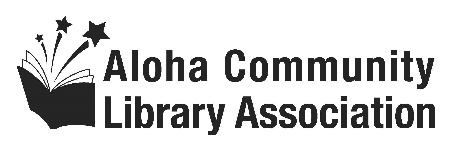 APPLICATION FOR EMPLOYMENTIt is the policy of the Aloha Community Library Association to provide opportunity for all qualified persons and not to unlawfully discriminate against any employee or qualified applicant for employment because of:  race, color, ancestry, national origin, religion, sex, marital status, sexual orientation, gender identity, gender expression, disability, mental condition, age, or veteran status.PERSONAL INFORMATIONName: ____________________________________________________________________________________Street: _______________________________________  City: ______________  State: ____  Zip Code: _______Primary Phone: ____________________________ E-mail: __________________________________________  Job Applying For: ____________________________ Date Available: __________ Income Desired: __________ Employment Preference:      Full –Time       Part-Time   Internship   Temporary   No Preference   Other           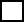  Shift Preference:    Days   Evenings   List hours/shifts/days you cannot/will not work: ___________________________________________________	 Are you legally eligible to work in the U.S.?   Yes   No Will you now or in the future require sponsorship for employment visa status? (e.g., H-1b visa)  Yes  No  Have you ever filed an application with us before?    Yes    No How did you hear about this position? _________________ Name of referrer: _________________________EMPLOYMENT Please list all paid and unpaid work experience for the last 10 years (list most recent employment first).  You may include military experience without the nature of discharge information.   1. EMPLOYER: ________________________________________    May we contact?   Yes      No     Later Street: ______________________________________ City: ______________ State: ____ Zip Code: ________Telephone: ___________________________   Start Date: _________________ End Date: ________________ Starting Position: _______________________________ Ending Position: ______________________________Supervisor Name/Title: ______________________________________________________________________ Your Duties: _______________________________________________________________________________  Reason for Leaving: _________________________________________________________________________2. EMPLOYER: ________________________________________    May we contact?   Yes      No     Later Street: ______________________________________ City: ______________ State: ____ Zip Code: ________Telephone: ___________________________   Start Date: _________________ End Date: ________________ Starting Position: _______________________________ Ending Position: ______________________________Supervisor Name/Title: ______________________________________________________________________ Your Duties: _______________________________________________________________________________   Reason for Leaving: _________________________________________________________________________3. EMPLOYER: ________________________________________    May we contact?   Yes      No     Later Street: ______________________________________ City: ______________ State: ____ Zip Code: ________Telephone: ___________________________   Start Date: _________________ End Date: ________________ Starting Position: _______________________________ Ending Position: ______________________________Supervisor Name/Title: ______________________________________________________________________ Your Duties: _______________________________________________________________________________   Reason for Leaving: _________________________________________________________________________4. EMPLOYER: ________________________________________    May we contact?   Yes      No     Later Street: ______________________________________ City: ______________ State: ____ Zip Code: ________Telephone: ___________________________   Start Date: _________________ End Date: ________________ Starting Position: _______________________________ Ending Position: ______________________________Supervisor Name/Title: ______________________________________________________________________ Your Duties: _______________________________________________________________________________   Reason for Leaving: _________________________________________________________________________Additional Employers (please include Company Name, Job Title and Dates of Employment): Please explain any gaps in employment: EDUCATIONHigh School Name: _________________________________________________________________________    Do you have a diploma or certificate?  Yes  No    Diploma or Certificate Received: ___________________   College/Technical School Name: _____________________________ Major/Courses: ____________________ Do you have a diploma or certificate?   Yes  No   Diploma or Certificate Received: ___________________ Graduate Studies School Name:    _____________________________ Major/Courses: ___________________ Do you have a diploma or certificate?   Yes  No   Diploma or Certificate Received: ___________________Other (specify): ____________________________________________ Major/Courses: __________________                            Do you have a diploma or certificate?   Yes  No   Diploma or Certificate Received: ___________________OTHER JOB RELATED SKILLS AND QUALIFICATIONS In addition to work history, please list other experiences, skills or qualifications that may be beneficial in performing this job. PROFESSIONAL REFERENCES 1. Name/Title _________________________________________________ Phone: ______________________Company Name: ______________________________________________ E-mail: _______________________2. Name/Title _________________________________________________ Phone: ______________________Company Name: ______________________________________________ E-mail: _______________________3. Name/Title _________________________________________________ Phone: ______________________Company Name: ______________________________________________ E-mail: _______________________EMPLOYMENT DISCLOSURE I certify that the answers given herein are true and complete to the best of my knowledge.  In the event of employment, I understand that false or misleading information given on my application or interview(s) may result in discharge.  I also understand that if I become employed I will be required to abide by all rules and regulations of the employer of this position. In addition, I understand that I must reapply to be considered for other openings. I am applying for employment with the Aloha Community Library Association, and I understand that the employer has a need to ask my prior employer(s) about my performance and conduct on the job and may verify education and certification records as needed for this job opening.  I also understand that my prior employers and schools have a legitimate interest in providing this information in response to this application.  I understand that the Aloha Community Library Association and/or their representative intends to contact my prior employers and/or schools to obtain information regarding my work related performance and conduct.  I authorize my prior employers and schools (and their agents) to provide this information, and I agree to hold them harmless and release them from any claims, including claims for defamation, for providing this information to the Aloha Community Library Association and/or their representative.  I authorize investigation of all statements contained in this application for employment and/or any attached resume and cover letter as may be necessary in arriving at an employment decision. I understand and acknowledge that, unless otherwise defined by applicable law, any employment relationships with the Aloha Community Library Association is of an "at will" nature, which means that if I am employed I may resign at any time, and the Association may discharge me at any time with or without cause.  I further understand that this “at will” employment relationship may not be changed by any written document or by conduct unless such change is specifically acknowledged in writing by an authorized executive of the Aloha Community Library Association. By signing below, I understand that I am agreeing to the Employment Disclosure section of this application and that my signature here indicates that I have read and understood the statements shown in this Employment Disclosure. Signature ___________________________________________________ Date _________________________